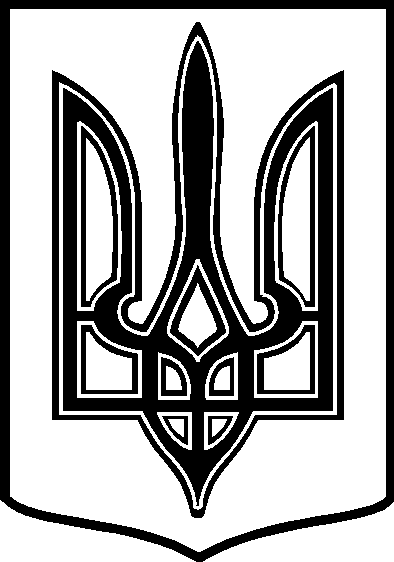 УКРАЇНАТАРТАЦЬКА   СІЛЬСЬКА  РАДАЧЕЧЕЛЬНИЦЬКОГО РАЙОНУ  ВІННИЦЬКОЇ ОБЛАСТІРІШЕННЯ № 205.11.2015 року                                                                                              1 сесія 7 скликанняс.ТартакПро затвердження регламенту роботи1сесії  7 скликання Тартацької сільської ради.Відповідно  до п.1 частини 1 ст.26   Закону України  „Про місцеве самоврядування в Україні” , Сільська  ради  В И Р І Ш И ЛА : 1. Затвердити регламент роботи 1 сесії 7 скликання Тартацької сільської ради  , що додається..Сільський  голова :                                    В.В.Демченко